03/03/2023BionexoRESULTADO – TOMADA DE PREÇON° 202333EM35248HEMUO Instituto de Gestão e Humanização – IGH, entidade de direito privado e sem fins lucrativos, classificado comoOrganização Social, vem tornar público o resultado da Tomada de Preços, com a finalidade de adquirir bens, insumos eserviços para o HEMU - Hospital Estadual da Mulher, com endereço à Rua R-7, S/N, Setor Oeste, Goiânia, CEP:74.125-090.Bionexo do Brasil LtdaRelatório emitido em 03/03/2023 10:03CompradorIGH - HEMU - Hospital Estadual da Mulher (11.858.570/0002-14)AV. PERIMETRAL, ESQUINA C/ RUA R7, SN - SETOR COIMBRA - GOIÂNIA, GO CEP: 74.530-020Relação de Itens (Confirmação)Pedido de Cotação : 273907937COTAÇÃO Nº 35248 MEDICAMENTOS - HEMU MARÇO/2023Frete PróprioObservações: OBSERVAÇÕES: *PAGAMENTO: Somente a prazo e por meio de depósito em conta PJ do fornecedor.*FRETE: Só serão aceitas propostas com frete CIF e para entrega no endereço: RUA R7 C/ AV PERIMETRAL, SETOROESTE, Goiânia/GO CEP: 74.125-120, dia e horário especificado. *CERTIDÕES: As Certidões Municipal, Estadual deGoiás, Federal, FGTS e Trabalhista devem estar regulares desde a data da emissão da proposta até a data dopagamento. *REGULAMENTO: O processo de compras obedecerá ao Regulamento de Compras do IGH, prevalecendoeste em relação a estes termos em caso de divergência.Tipo de Cotação: Cotação EmergencialFornecedor : Todos os FornecedoresData de Confirmação : TodasFaturamentoMínimoValidade daPropostaCondições dePagamentoFornecedorPrazo de EntregaFrete ObservaçõesElfa Medicamentos Ltda - DFBRASÍLIA - DFLucélia Rosa - nulllucelia.rosa@distribuidoramedcom.com.brMais informações2dias após1R$ 200,000005/03/2023a vistaCIFnullconfirmaçãoProgramaçãode EntregaPreçoUnitárioValorTotalProdutoCódigoFabricante Embalagem Fornecedor Comentário JustificativaBrasíndice Rent(R$) QuantidadeUsuárioDaniellyEvelynPereira DaCruzRANIBIZUMABE10MG/MLElfaMedicamentosLtda - DFFRASCO/AMPOLALUCENTIS,NOVARTISR$R$243063--null-R$ 0,00001 Frasco/Ampola0,23ML2.386,96002.386,9600SOLUÇÃOINTRAOCULAR02/03/202316:56TotalParcial:R$11.0.02.386,9600Total de Itens da Cotação: 2Total de Itens Impressos: 1TotalGeral:R$2.386,9600Clique aqui para geração de relatório completo com quebra de páginahttps://bionexo.bionexo.com/jsp/RelatPDC/relat_adjudica.jsp1/1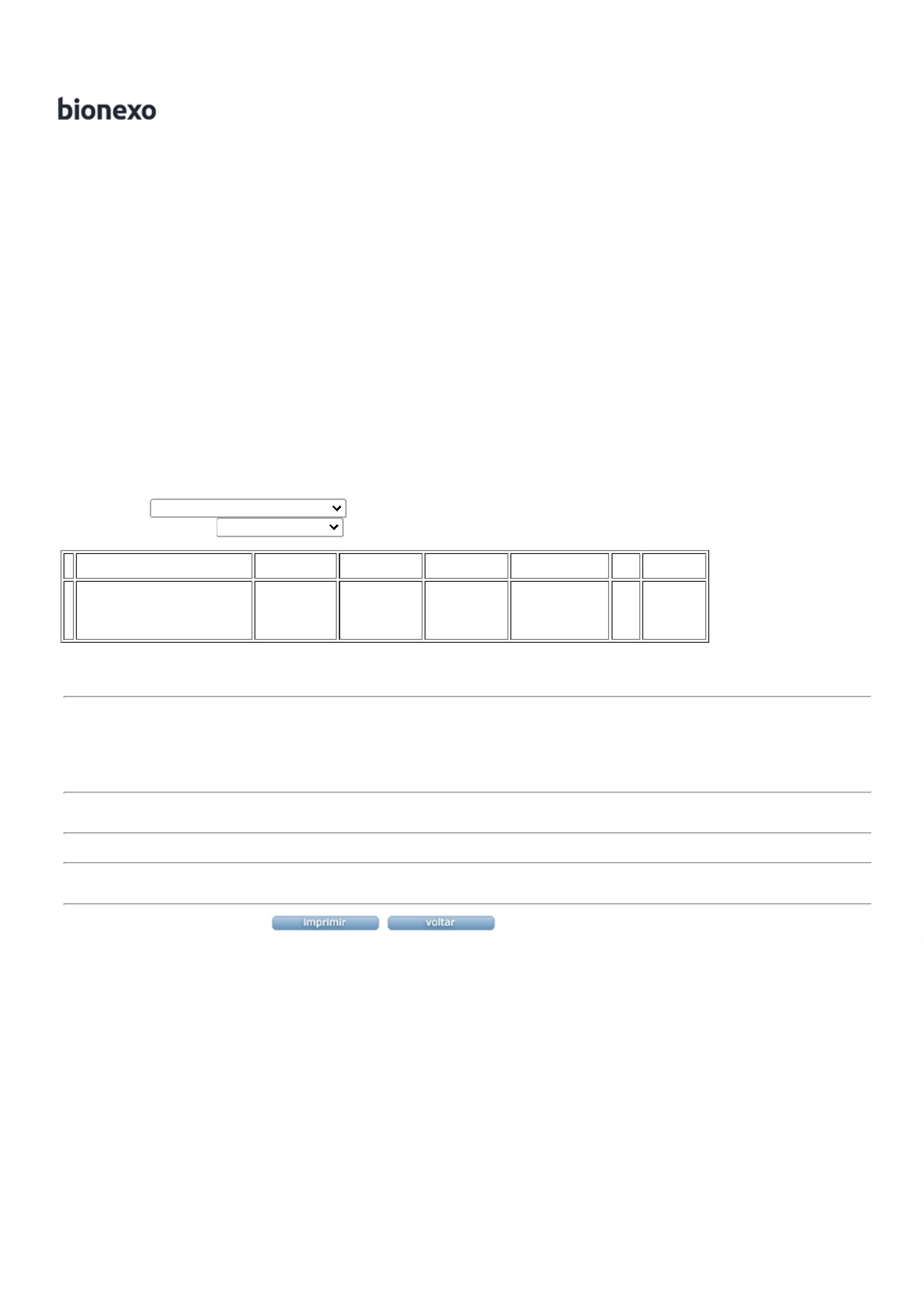 